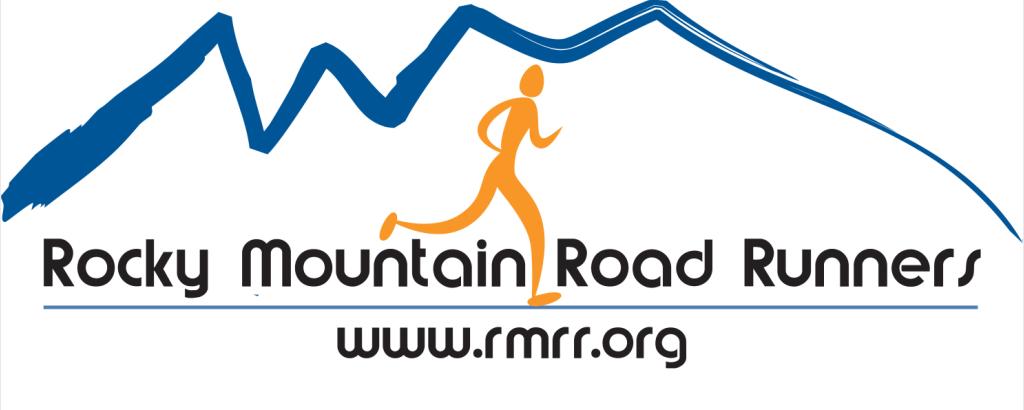 RMRR Records								Last updated:  13 Jan 2024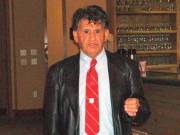 Club inception = 1959 when the predecessor club, Denver Track Club, was foed by Joe Arrazola.The Rocky Mountain Road Runners were legally and officially formed Jan. 1, 1971.  That is the date when the club adopted its current bylaws and became uniquely and independently named the RMRR, separate from the Denver Track Club.		Club Founder Joe Arraloza at the 2005 Awards BanquetEffective 1/1/2021, RMRR made several changes to the Trophy Series (TS) scoring Race walkers will now be scored with runners for the TS score.There will be a separate scratch competition for walkers, both race day, ribbons and annual.  This was later abolished and walkers are scored with runners – all together.5 km runners (in the longer races) will receive TS points using their handicap (HCP)Your HCP will be allowed to go up as much as 2 pts per month if you run slower than your predict.Anyone who hasn’t raced in 24 months will be scored as a new member rather than using their old HCP. This was later changed to scoring a runner as new if they haven’t raced in 12 months.HANDICAP TROPHY SERIES WINNERS(a)   Prior to 1972 scoring was done by different formulas and are not comparable to scores after 1972. (b)   From 1999 and forward winners were determined based upon the best 10 of the 12 races scores.  Results show the winners and their scores for both all-12/best-10 race results. From 1972 through 1974 women were scored separate from the men and were given separate awards.  The women winners for those years are:RACE WALKER TROPHY SERIES WINNERS (starting in 2021, RW scored w/ TS)WOMEN’S SCRATCH TROPHY SERIES WINNERS (b)From 1987 through 1997 there were only eight walk races per year.  After 1998 there were 12 walk races per year.From 1999 and forward winners were determined based upon the best 10 of the 12 races scores.  Results show the winners and their scores for both all 12/best10 race results. MEN’S SCRATCH TROPHY SERIES WINNERS (b)RESOLUTE RUNNER WINNERS Joe Arrazola Award Winners – given to a long time member with service to the club.TS Full Year Wins *Women were scored separately in 1972-1974TS Records for best 10 of 12 races*Best 10 of 12 Race format started in 1999TS Records for 12 race series**12 race format started in 1972, ended in 1998.  Prior to 1972 there was a 16 race format & misc formats before that.*race run in major rain storm and Duits & Lewis finished hand in handHandicap Lower than AgeBiggest gap between TS wins – scratchMember for the longest time51 years: Dennis Kavanaugh  1968 - 2019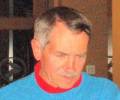 46 years:  Ken Simons 1967-2013.  Not a member in December 2014. 42 years:  Michael Blanchard Dec1980- 202230+ years:  Rick Edrich, Ken Applegate, Ric Robinette, Janet Gold, Jeff OlsonWorst Conditions at a TS RaceTemperature extremes at a TS RaceLargest # people running a TS273	May 1978268	April 1978232	March 19782000 Decade189	June 2013159	Apr 2010157	Mar 2010Largest # members in RMRR1988 was peak Club member deaths while running:Rich Klassen of a heart attack during 9 Mile TS at Sloan’s Lake on April 16, 1982Don Kemp of a heart attack on a training run June 1, 1982Jack Buck died during a ½ Marathon in Phoenix5k Accompanying a Longer TS Course Records.  5ks started in 2011.Course Records  5k at Sloans Lake (July TS)Timed RunsYearWinner & PointsSecond PlaceThird Place2023Shane Yommer (752.05/752.05)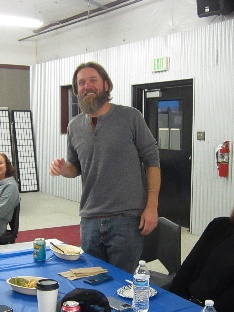 Eric Greene (743.44/845.78)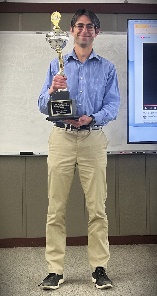 David Rothenburger (728.43/802.51) 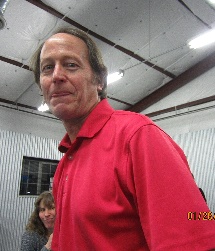 2022Ken Applegate (730.75/756.08)Jake Atherton (704.89/753.69)Will Buck (699.85/699.85)2021 (10 of 11 races)Ed Yoblonski (819.18/819.18)Adam Feerst (664.7/701.21)Eric Greene (662.72/662.72)2020 -Covid, so 6 races!John Shea (494.33/545.64)Travis Mark (453.24/453.24)Jeff Olson (447.83/494.08)2019Rick Edrich(821.97/893.97)Ric Robinette(783.19/886.89)Will Buck(762.29/762.29)2018Travis Mark(817.26/867.12)Ric Robinette(807.84/832.62)Brad Labarry(793.02/908.82)2017Deb Cunningham (775.258/883.914)Rob Sanchez (772.61/870.559)Rick Edrich (767.389/820.662)2016Joe Mitchell (807.07/864.85)Harley Look (797.2/857.2)Ken Applegate (747.62/)838.652015Robyn Tibert (809.17/809.17)Ed Spree (809.08/809.08)Rick Edrich (762.74/856.46)2014Deb Cunningham(718.29/778.73)Ken Shimada(716.91/809.79)Scott Newman(716.89/813.37)2013Ric Robinette (845.20/938.90)Michael Cosper (843.63/903.63)Rick Edrich (839.36/890.07)2012Ken Shimada (765.40/874.93)Mike Knipps (715.21/801.72)Rich Friedmann (706.99/750.89)2011Link Lubkin (804.50/804.50)Deb Cunningham (755.46/810.81)Adam Lee (750.79/750.79)2010Brent Jockers(737.70/796.27)Scott Newman(704.85/704.85)Theresa Jockers(685.43/765.53)2009Russell Dion (803.99/803.99)Rick Edrich (777.60/839.80)Ken Shimada (773.62/805.26)2008Mike Knipps (780.69/914.59)Dave Cook (757.89/779.94)David Rothenburger (747.98/823.22)2007Ric Robinette  (825.73/941.51)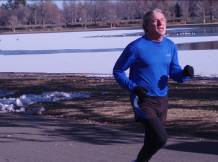 Brent Jockers (799.80/799.80)Theresa Jockers (763.06/763.06)2006Dennis Depakakibo (851/895)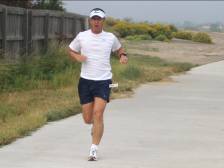 Bryon Dathe (807/845)Rick Voorhees (775/885)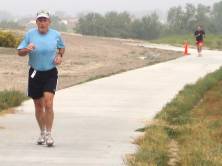 2005Nick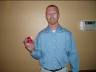 Benjamin(784/840) Mark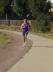 Stevens(747/747)Dave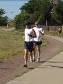 Mayhew(745/745) 2004Mike Knipps (800/932)Ric RobinetteJoy Knipps2003Scott McFarlane (764/809)Richard MartinezAlicia Nix2002Michael Robbert (883/833)Ric RobinetteJim Astle2001John Bullock (797/797)Michael KnippsBonnie Keefe2000Rick Edrich (841/992)Dave EdrichCarl Steinhauser1999Alice Voorhees (784/861)Carl SteinhauserGreg Woskow1998Edward Baker (869)Greg WoskowRick Brito1997Dave Humphrey (914)Rick BritoRic Robinette1996Brent Jockers (898)Don RosenberryMark Sisun1995Louise Hecht (988)Robert (Reo) OlsonRonald Turner1994William Sierra (885)Douglas HaakRick Brito1993Rafel Pacheco (908)Ric RobinetteHarold Weatherford1992Yelrah Kool (931)Rick BritoDon Kinney1991Richard Kinnie (870)Michael BroccardoMichael Hoglund1990Michael Blanchard (842)Ken ApplegateRay Hammitt1989Patrick Kamins (912)John BoucherRick Edrich1988Robert (Reo) Olson (967)Dennis JouettFrank Jacobs1987Ric Robinette (915)Rick SwainKeith Gatti1986Ann Lawson (912)Carl SteinhauserJames Fuller1985Brian Wrenshall (935)Maurice ColemanPaul Suprono1984Wes Carson (976)Robert NewmanPatricia Haupt1983Anita Culligan ( 902)Jeff StimsonCarol Hanes1982Ric Robinette (1019)Jim CulliganAllan Carlson1981Frank Clanton (862)Neil McLaughlinMike Mortenson1980Ed Gussie (939)Jeff GussieJim McDonald1979Wade Biggs (888)John McIntoshRobert Newman1978Ken Prince (862)Rod ButlerMichael Keefe1977Jane Neimeir (865)Ken KoppTom Neimeir1976Bob King (929)Randy RothBob Vinton1975Ed Sardella (853)Ed GussieRoger Cisneros1974John Knisvater (829)Ed HagermanDennis Jouett1973Ed Hagerman (862)Roger GerardEd Gussie1972Charlie Wood (a)Bernie GrayJoel Wingard1971Gerry Vincent (a)Bob WelleckDave Hershey1970Gerry Vincent (a)Art CaldwellSid Arnold1969Norm Silva (a)Dennis KavanaughJeff CarsonYearWinner & PointsSecond PlaceThird Place1972Marilyn GayMarcia LeMireBetty L’Lear1973Laurie KearnsPatsy GoodmanBetsy White1974Laurie KearnsMarilyn GayBarbara MartinYearWinner & PointsSecond PlaceThird Place2020Mike Blanchard (473.33/473.33)Janet Fairs (100/100)Jan Hill (46.67/46.67)2019Mike Blanchard (880/880)Jan Hill(437.33/437.33)Janet Fairs(428/428)2018Mike Blanchard (594.67/594.67)Jan Hill(450.67/450.67)Janet Fairs(405.33/405.33)2017Jan Hill (920/920)Mike Blanchard (620/620)Janet Fairs (320/320)2016Michael Blanchard (940/980)Jan Hill (713.33/713.33)Janet Fairs (600/600)2015Michael Blanchard(833.33/885.33)Jan Hill(761.33/761.33)Janet Fairs (490.67/490.67)2014Michael Blanchard(853.33/953.33)Ed Gussie(686.67/686.67)Janet Fairs (453.33/453.33)2013Michael Blanchard (758.67/794.67)Ed Guiff (704.00/704.00)Jan Hill (594.67/594.67)2012Mike Blanchard (686.67/686.67)Ed Guiff (646.67/646.67)Janet Fairs (400.00/400.00)2011Mike Blanchard (753.33/753.33)Ed Guiff (580/580)Jan Hill (320/320)2010Janet Fairs(742.67/742.67)Ed Guiff(741.33/821.33)Mike Blanchard(604/604)2009Mike Blanchard (757.33/757.33)Ed Guiff (553.33/553.33)Jan Hill (512.00/512.00)2008Mike Blanchard (824.00/824.00)John Lyle (805.33/758.67)Ed Guiff (708.00/674.67)2007Ed Guiff (873.33/873.33)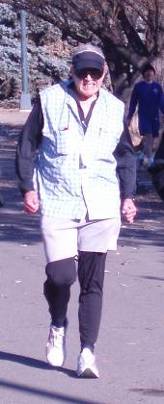 John Lyle (833.33/833.33)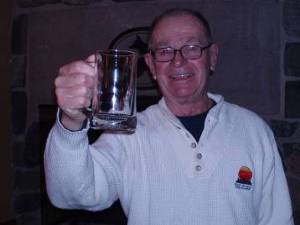 Mike Blanchard (406.67/406.67)2006Mike Blanchard (857/805)Chuck Thies (868/781)Ed Guiff (680/680)2005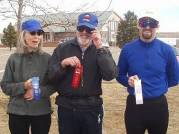 Mike Blanchard (809)Jan HillEd Guiff2004Mike Blanchard (828)Ed GuiffJan Hallez2003Ray Adams  (824)John LyleEd Guiff2002Michael Blanchard (996)John LyleEd Guiff 2001Michael Blanchard (853)John LyleBarbara Jensen2000Michael Blanchard (837)John LyleBarbara Jensen1999Barbara Jensen (933)Mike BlanchardJohn Lyle1998Barbara Jensen (883)Mike BlanchardJohn Lyle1997John Lyle (517)Chris VanoniTracey Hooker1996Michael Blanchard (525) Chris VanoniJohn Lyle1995Michael Blanchard (529)John LyleJohn Carroll1994Michael Blanchard (533)John LyleMiki Seeley1993Michael Blanchard (600)John LyleMiki Seeley1992Dick Van Wagenen (579)John LyleDennis Velasques1991John Lyle (564)Anthony Zamora Dan Dea1990John Lyle (635)Bob Carlson   Dan Dea1989Nancy Hardesty (516)Ray FranksAnthony Zamora1988Bob DiCarlo (707)Ray FranksBob Carlson1987Vilmars Strautins (460)Ray FranksBob CarlsonYearWinner & PointsSecond PlaceThird Place2023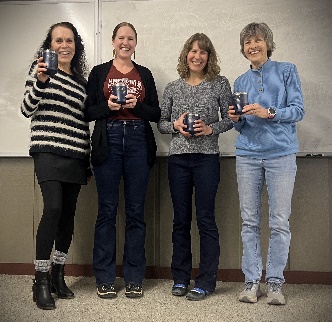 Deb Cunningham (880.38/950.38)Melissa Menard (600/600)Carmen Kitts (507.17/507.17)2022Deb Cunningham (938.45/938.45)Ruth Serafini (758.35/758.35)Carmen Kitts (549.74/549.74)2021Deb Cunningham (964.43/964.43)Emily Finch (535.09/535.09)Carmen Kitts (517.42/517.42)2020Deb Cunningham (584.31/657.64)Ruth Serafini (386.12/386.12)Cori Diekmeier (373.40/373.40)2019Deb Cunningham(997.84/1093.84)Beth Sandoval(936.42/936.42)Maranke Koster(873.97/947.30)2018Deb Cunningham (986.89/1080.22)Elizabeth Sandoval (932.79/932.79)Maranke Koster (932.66/932.66)2017Deb Cunningham (971.21/1150.61)Sabine Preisenger (966.88/966.88)Cori Diekmeier (724.73/771.4)2016Sabine Preisenger (994.57/1091.3)Maranke Koster (887.25/887.25)Cori Diekmeier (859.64/859.64)2015Theresa Jockers (948.47/1108.9)Deb Cunningham (905.37/932.65)Ruth Serafini (793.42/793.42)2014Deb Cunningham(983.19/1075.19)Theresa Jockers(912.21/1062.15)2013Deb Cunningham (987.22/1175.89)Stacey Totherow (925.03/1086.72)Theresa Jockers (873.99/873.99)2012Peyton Dailey (977.19/977.19)Karen Voss (970.03/970.03)Theresa Jockers (955.71/1046.30)2011Deb Cunningham (962.34/1049.71)Theresa Jockers (943.36/943.36)Bonnie Keefe (840.15/840.15)2010Theresa Jockers(962.93/1139.32)Karen Voss (792.16/792.16)Tina Akin(636.17/636.17)2009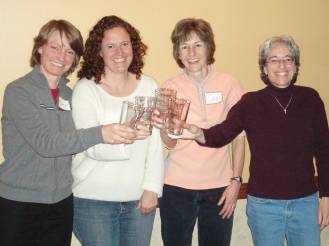 Deb Cunningham (966.35/1137.02)Bonnie Keefe (781.78/781.78)Karen Voss (767.97/767.97)2008Theresa Jockers (1036.75/952.75)Bonnie Keefe (895.06/895.06)Micol Rothman-Haji (872.88/872.88)2007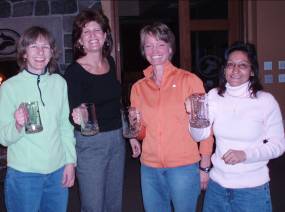 Deb Cunningham (1039.69/952.32)Theresa Jockers (925.92/925.92)Denise Glenn (688.63/688.63)2006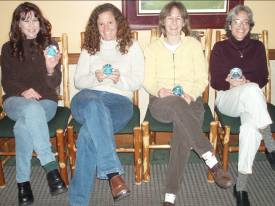 Bonnie Keefe (1149/972)Deb CunninghamStephanie Struble2005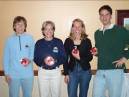 Deb Cunningham (1152/975)Bonnie KeefeBethanie Werner2004Deb Cunningham (1173/983)Bonnie KeefeKolene Brown2003Deb Cunningham (1188/1000)Bonnie KeefeKolene Brown2002Deb Cunningham (996/996)Leslie MitchellBonnie Keefe2001Deb Cunningham (976/976)Michelle HancockBonnie Keefe2000Carita HobsonOlga HnizdilKerry Hauger1999Carita Hobson (1190/1000)Kerry HaugerOlga Hnizdil1998Carita Hobson (1000)Janet HagenJill Cook1997Susan Himelstieb (949)Janet HagenOlga Hnizdil1996Susan Himelstieb (1139)Theresa Chavez JockersJanet Pappen-Hughes1995Rae Marie Smilanic (1138)Susan HimelstiebLouise Hecht1994Rae Marie Smilanic (1107)Heidi SchuttSusan Himelstieb1993Trish Filly (1074)Olga HnizdilBarbara Anders1992Theresa Chavez (1189)Diane SchloemerBarbara Anders1991Barb Krosley (1107)Vonnie Nelson Olga Hnizdil1990Rae Marie Smilanic (1118)Barb Krosley   Christine Poplaskie1989Charlotte Aycrigg (986)Loretta UlibarriMartha Cross1988Cheryl Beckwith (1172)Lynn McEwenVonnie Nelson1987Cheryl Beckwith (1145)Jan KiehlBarb Krosley1986Cheryl Beckwith (1155)Rachella SeeleyJanet HagenYearWinner & PointsSecond PlaceThird Place2023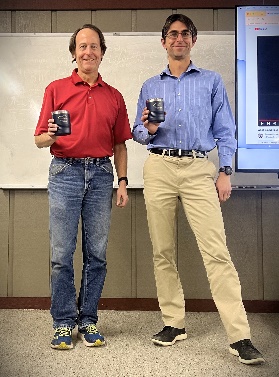 Eric Greene (991.31/1185.69)Jake Atherton (986.22/1174.79)David Rothenburger (825.77/825.77)2022Eric Greene (996.67/1188.89)Jake Atherton (980.38/1075.53)Will Buck (910.05/910.05)2021Eric Greene (998.18/998.18)Travis Mark (978.2/978.2)Adam Feerst (935.56/935.56)2020Eric Greene (600/698.43)Travis Mark (580.66/580.66)Adam Feerst (575.19/667.19)2019Eric Greene(1000/1200)Travis Mark(976.13/1071.56)Adam Feerst(908/984.29)2018Eric Greene (997.3/1193.59)Travis Mark (970.04/1057.73)Jackie McCush (887.83/887.83)2017Eric Greene (1000/1198.93)David Rothenburger (977.63/1060.49)Scott Dailey (928.58/1015.55)2016Eric Greene (998.43/1077.56)David Rothenburger (925.66/1065.31)Matthew Cecere(912/912)2015Eric Greene (995.25/1089.43)David Rothenburger (954.54/1131.98)Scott Newman (874.37/874.37)2014Brian Cheek(980.52/980.52)Eric Greene(978.11/978.11)David Rothenburger(97.27/1067.2)2013Eric Greene (983.47/1076.51)Steven Johnson (955.46/1137.36)David Rothenburger (936.01/1118.43)2012Eric Greene  (995.52/995.52)David Rothenburger (954.58/1130.32)Steven Johnson (945.40/945.40)2011Eric Greene (980.31/1072.69)Scott Kukel (938.53/1021.23)David Rothenburger (919.10/1087.99)2010Scott Kukel(963.08/1144.67)Eric Greene(941.54/941.54)David Rothenburger(936.40/1113.36)2009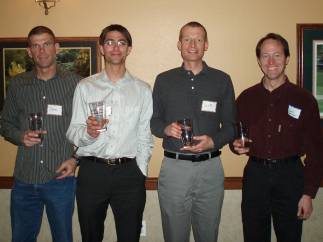 Scott Kukel (971.22/1136.67)Eric Greene (947.89/947.89)David Rothenburger (930.40/1106.68)2008Scott Kukel (985.86/1162.63)Adam Feerst (965.92/1057.04)David Rothenburger(943.02/1120.52)2007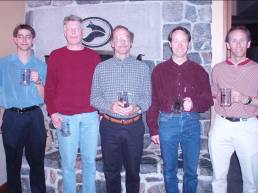 Tim Gentry (972.26/972.26) 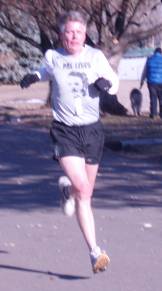 Adam Feerst (968.12/968.12)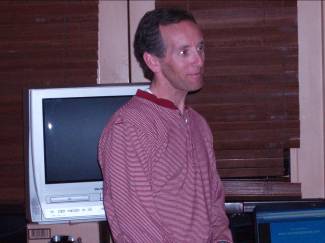 David Rothenburger (907.67/1070.35)2006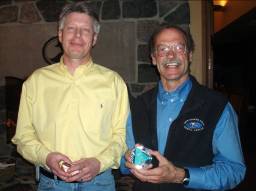 Tim Gentry (984/1080)Mike QuispeBob Basse 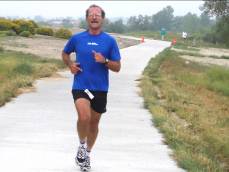 2005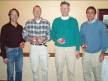 Tim Gentry (987/1174)Scott KukelDevin Croft2004Scott Kukel (981/1164)David Rothenburger           Rick Edrich2003Adam Feerst (984/1078)Scott Kukel           Rick Edrich2002Jason Saitta (998/998)Adam FeerstJeff Lynn2001Adam Feerst (976/1069)Rick EdrichJonathan Skripko2000Adam Feerst (980/980)Rick EdrichJonathan Skripko1999Adam Feerst (976/1163)Jonathan SkripkoKen Applegate1998Adam Feerst (1151)John Bullock, Jr.Jonathan Skripko1997Ken Applegate (1103)John Bullock, Jr.Mark Sisun1996Ken Applegate (1130) Mark SisunDon Rosenberry1995Ken Applegate (1126)Ric RobinetteRick Edrich1994Devin Croft (1161)Glenn EricksonRay Hammitt1993Glenn Erickson (1172)Ken ApplegateRick Edrich1992Ray Hammitt (1196)Daniel HaneyGlenn Erickson1991Richard Ames (1187)Daniel Haney Glenn Erickson1990Andrew Maynard (1167)Ray Hammitt   Tom Groves1989Tim Diaz (1073)Keith GattiKen Applegate1988Dale Peterson (1191)Aubrey LavizzoEd Yoblanski1987Tonny Van Loij (1156)Michael WhitneyEd Yoblonski1986Hal Wheatley (1124)   Robert HanniganDavid MorganYearWinner & PointsSecond Place2023Eric Greene (2712.65) 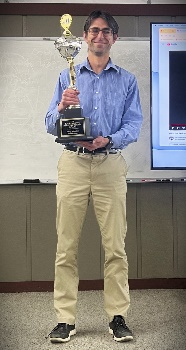 Scott Newman (2592.36)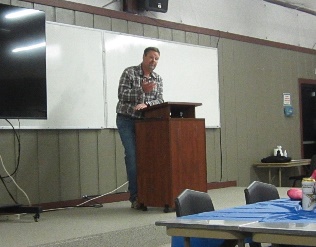 2022Adam Feerst (2678.98)Rick Edrich (2652.34)2021Ric Robinette (2,716.44)Adam Feerst (2,665.79)2020Ric Robinette (2,854.997)Deb Cunningham (2,846.819) 2019Ric Robinette2018Eric Greene (2992.83)David Rothenburger (2951.57)2017David Rothenburger (2932.57)Eric Greene (2912.44)2016Scott Newman (2917.18)David Rothenburger (2890.82)2015Scott Newman (2981.994)David Rothenburger(2974.723)2014David Rothenburger (3025.13)Deb Cunningham (2999.02)2013David Rothenburger (3037.23)Jeff Olson (2913.82)2012David Rothenburger (3084.59)Jeff Olson (2871.97)2011David Rothenburger (3176.93)Scott Kukel (2819.75)2010David Rothenburger (3075.22)Ken Applegate (2954.51)2009Ric Robinette (3123.06)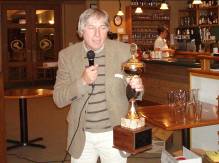 Ken Applegate (3069.12)2008Mike Knipps (3222.65)David Rothenburger (2872.16)2007Mike Knipps (3240.33) 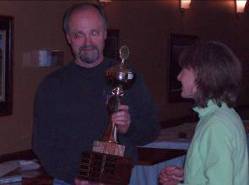 Ric Robinette (3113.32)2006Mike Knipps (3284.5)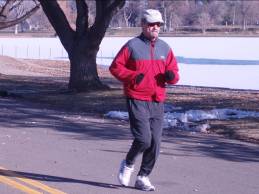 Deb Cunningham2005Mike Knipps (3170)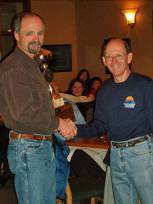 Deb Cunningham2004Mike Knipps (3257)Rick Edrich2003Rick Edrich (3263)Ric Robinette           2002Rick Brito (3005)Ric Robinette2001Rick Brito (3096)Jeff Olson2000Rick Brito (3242)Ric Robinette1999Ric Robinette (3098)Rick Brito1998Rick Brito (3053)Ric Robinette1997Rick Brito (3070)Ric Robinette1996Ric Robinette (3061) Richard Kinnie1995Ric Robinette (2941)Richard Kinnie1994Ric Robinette (3061)Patrick Kamins1993Ric Robinette (3115)Patrick Kamins1992Ric Robinette (2960)Ray Hammitt1991Ric Robinette (2955)Ken Applegate 1990Ric Robinette (3102)Ken Applegate   1989Ken Applegate (2886)Ed Yoblonski1988Richard Kinnie (3026)1987Richard Kinnie (2913) Most Resolute Runner WinsMost Resolute Runner Wins13Ric Robinette (2019-2021, 2009, 1999, 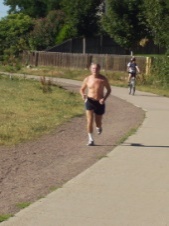 1990-1996, 1 earlier)6David Rothenburger (2010, 2011, 2012, 2013, 2014, 2017)5 Mike Knipps (2008, 2007,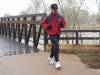  2006, 2005, 2004)5Rick BritoMost Resolute Runner PointsMost Resolute Runner Points3284.5Mike Knipps 2006Largest Margin of victory Resolute RunnerLargest Margin of victory Resolute Runner357.18David Rothenburger over Scott Kukel (2011)350.49 ptsMike Knipps over David Rothenburger (2008)Smallest Margin of victory Resolute RunnerSmallest Margin of victory Resolute Runner7.271 ptsScott Newman over David Rothenburger (2015)8.178 ptsRic Robinette over Deb Cunningham (2020)2008John Lyle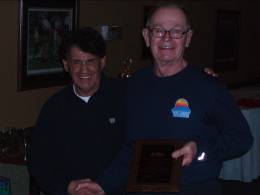 2007Ric Robinette2006Ken SimonsMale ScratchMale ScratchMale Scratch9 consecutive10 TotalEric Greene2015-20234 consecutive5 TotalAdam Feerst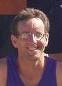 1998-2001, 20033 consecutive4 totalScott Kukel2008-10, 20043Ken Applegate 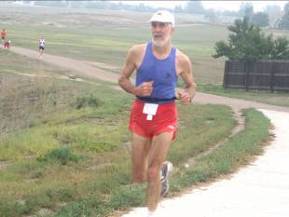 1995-973Tim Gentry2005-2007Female Scratch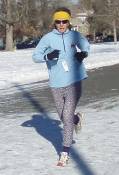 Female ScratchFemale ScratchFemale ScratchFemale Scratch7 consecutive 17 totalDeb CunninghamDeb Cunningham2001-05, 2007, 2009, 2011, 2013, 2014, 2017-20232001-05, 2007, 2009, 2011, 2013, 2014, 2017-20233Theresa JockersTheresa Jockers2008, 2010, 20152008, 2010, 20153Carita HobsonCarita Hobson1998-20001998-20003Cheryl BeckwithCheryl Beckwith1986-881986-88TSTSTSTSTS4Ric Robinette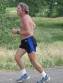 Ric Robinette1982, 1987, 2007, 20131982, 1987, 2007, 20132 ConsecutiveGerry Vincent1970-711970-711970-712 ConsecutiveLaurie Kerns*1973-741973-741973-742Rick EdrichRick Edrich2000, 20192000, 20192Deb CunninghamDeb Cunningham2014, 20172014, 20172Mike KnippsMike Knipps2008, 20042008, 20042Jerry VincentJerry Vincent1971, 19721971, 1972Race WalkRace WalkRace WalkRace WalkRace Walk20 total.  6 consecutive.2011-2016. Mike Blanchard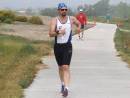 Mike Blanchard1993-96, 2000-02, 2004-06, 2008-09, 2011-2016,2018, 20191993-96, 2000-02, 2004-06, 2008-09, 2011-2016,2018, 20193John LyleJohn Lyle1997, 1991, 19901997, 1991, 19902Barb JensenBarb Jensen1998-19991998-1999Most points scored by TS 10 race formatMost points scored by TS 10 race formatMost points scored by TS 10 race formatMost points scored by TS 10 race formatMale ScratchMale ScratchMale ScratchMale Scratch1000Eric Greene2019, 20172019, 2017 998.43Eric Greene20162016 998Jason Saitta20022002Female ScratchFemale ScratchFemale ScratchFemale Scratch1000Deb Cunningham2003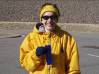 20031000Carita Hobson19991999 997.84Deb Cunningham20192019Overall (score for best 10 of 12 races)Overall (score for best 10 of 12 races)Overall (score for best 10 of 12 races)Overall (score for best 10 of 12 races)851Dennis Depakakibo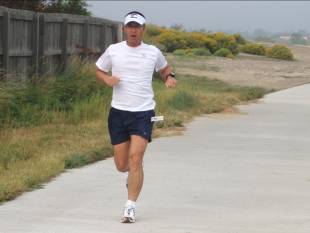 Dennis Depakakibo2006845.20Ric RobinetteRic Robinette2013843.63Michael CosperMichael Cosper2013 – 2nd placeMost Points scored by TS 12 race formatMost Points scored by TS 12 race formatMost Points scored by TS 12 race formatMost Points scored by TS 12 race formatMale Scratch 12 race formatMale Scratch 12 race formatMale Scratch 12 race formatMale Scratch 12 race format1196Ray Hammitt199219921191Dale Peterson198819881187Richard Ames19901990Female Scratch 12 race formatFemale Scratch 12 race formatFemale Scratch 12 race formatFemale Scratch 12 race format1190Theresa Chavez / Jockers199219921172Cheryl Beckwith198819881155Cheryl Beckwith19861986OverallOverallOverallOverall1019Ric Robinette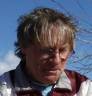 Ric Robinette1982 993Jim CulliganJim Culligan1982 992Rick EdrichRick Edrich2000 987Louise HechtLouise Hecht1987 976Wes CarlsonWes Carlson1984 967Robert (Reo) OlsonRobert (Reo) Olson1988 964Allan CarlsonAllan Carlson1982Smallest Margin of Victory TS winner – full yearSmallest Margin of Victory TS winner – full yearSmallest Margin of Victory TS winner – full year.09 ptsRobyn Tibert over Ed Spree (809.17-809.08)2015.90 ptsKen Prince over Rob Butler19781.38 ptsDeb Cunningham over Ken Shimada.  The top 3 finishers (Scott Newman -3rd, Ken Shimada – 2nd &  Deb Cunningham – 1st ) were within 1.4 pts of each other.  This picture was taken just before the  December race.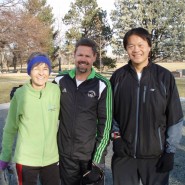 20141.57 ptsRic Robinette over Michael Cosper (845.20-843.63)2013Smallest Margin of Victory ScratchSmallest Margin of Victory ScratchSmallest Margin of Victory ScratchMenMenMen2.3 ptsAndrew Maynard over Ray Hammitt19902.41 ptsBrian Cheek over Eric Greene20144.14 ptsTim Gentry over Adam Feerst2007WomenWomenWomen.09 ptsBonnie Keefe over Deb Cunningham20064.23 ptsDeb Cunningham over Sabine Preisinger20177.16 ptsPeyton Dailey over Karen Voss2012Smallest Margin of Victory Racewalk TS winnerSmallest Margin of Victory Racewalk TS winnerSmallest Margin of Victory Racewalk TS winner1.34 ptsJanet Fairs over Ed Guiff20102.66 ptsMike Blanchard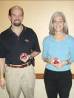 OverJan Hill2005Full year:  Largest Margin of Victory TS winnerFull year:  Largest Margin of Victory TS winnerFull year:  Largest Margin of Victory TS winner154.48Ed Yoblonski2021 – 11 races129.3Patrick Kamins198965.8Robert (Reo) Olson198854.9Brent Jockers1996Full year:  Largest Margin of Victory Male ScratchFull year:  Largest Margin of Victory Male ScratchFull year:  Largest Margin of Victory Male Scratch88.2Ken Applegate199572.77Eric Greene201653.8Wade Biggs1979Full year:  Largest Margin of Victory Female ScratchFull year:  Largest Margin of Victory Female ScratchFull year:  Largest Margin of Victory Female Scratch429.34Deb Cunningham2021 – 11 races248.6Theresa Jockers1992185Cheryl Beckwith1986Largest Margin of Victory Race walkLargest Margin of Victory Race walkLargest Margin of Victory Race walk442.67 ptsMike Blanchard over Jan Hill2019373.33Mike Blanchard over Janet Fairs2020 – Covid shortened300 ptsJan Hill over Mike Blanchard2017Largest decrease in old vs new handicapLargest decrease in old vs new handicapLargest decrease in old vs new handicapMaleMaleMale75 ptsJay HolmesDec 201570 ptsNam McCushJan 202157 ptsBrian KingFeb 1995FemaleFemaleFemale140 ptsKristin HallerAug 200080 ptsPaige DaileyAug 201857 ptsLu ShawJuly 2018WalkersWalkersWalkers30 ptsBarb JansenJune 200416 pts  John LyleFeb 200714 ptsSheila MoldeFeb 2005Lowest Handicap EverLowest Handicap EverLowest Handicap EverLowest Handicap EverLowest Handicap EverLowest Handicap EverDateDistanceTimeTime/mileHandicapMaleMaleMaleMaleMaleMaleFrank Shorter  Apr 1975 9.0 miles45:155:01.713John GregorioJune 19743.0 miles14:584:59.317Tom Duits & Bob Lewis*May 19815.0 miles24:424:56.418FemaleFemaleFemaleFemaleFemaleFemaleLiz Brittan (age 17)July 1984 2.2 miles12:345:42.747Maureen Custy-RobenJan. 19847.0 miles43:286:12.648Sue OranMay 19786.2 miles38.386:13.949WalkersWalkersWalkersWalkersWalkersWalkersMike BlanchardMay 1995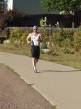 83Ray FranksJune 198884Mike PolumAug 198994NameGenderAgeHandicapDifferenceDateDistanceFrank ShorterM271314Apr 19759 milesTom BaileyM554411Mar 19873 milesTom DuitsM24 yr 11 mo186May 19815 milesJon GregorioM23 yr 5 mo176Jun 19743 milesDevin CroftM52484Nov 200510 milesLongest TS Scratch Win StreakLongest TS Scratch Win StreakLongest TS Scratch Win StreakMaleMaleMaleEric Greene20Jan 2019 – Mar 2021 (No Feb Race – bad weather)Eric Greene14June 2015 – July 2016Mike Montano?1980-81Richard Ames71995Jason Saitta5Jan-May 2002FemaleFemaleFemaleCarita Hobson30Jan 1999-June 2000.  Had 1000 scratch pts in 2000, so 12 wins:  12+12+6=30Bette Poppers20+1980-81Deb Cunningham18April 2002-Sept 2003Theresa Jockers?WalkerWalkerWalkerMike Blanchard?1998-1999Oldest Individual Scratch Winners (Individual TS race)Oldest Individual Scratch Winners (Individual TS race)Oldest Individual Scratch Winners (Individual TS race)MaleMaleMale53Keith JohnsonAugust 201452Devin Croft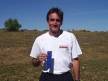 Sept 2005, Nov 200549Tim GentryOctober 201149Adam FeerstNovember 2009FemaleFemaleFemale62 years, 20 daysDeb Cunningham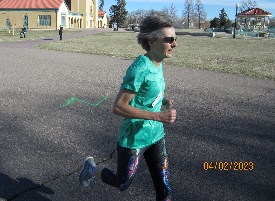 3 Dec 202354 years, 129 daysTheresa Jockers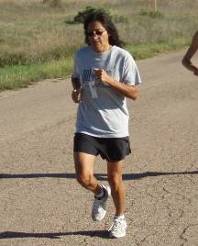 1 Nov 201548 yrs, 217 daysSabine Preisinger3 Sep 2017Walkers (Scratch)Walkers (Scratch)Walkers (Scratch)72Rita SinkovecAug 201269John Lyle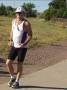 Nov 200268Ed GuiffNov 201268Richard EllisOct 2007Youngest Individual Scratch Winners (Individual TS race)Youngest Individual Scratch Winners (Individual TS race)Youngest Individual Scratch Winners (Individual TS race)MaleMaleMale16Jon SinclairJuly 197416Christopher HammittJuly & Aug 199716Joel JonesDec 1980FemaleFemaleFemale11 Peyton DaileyJuly 201114Ellie RossMar 201816Jacqueline MariashAug 1997WalkersWalkersWalkers33Mike BlanchardJune 1994Oldest Individual TS Winners (Individual TS race)Oldest Individual TS Winners (Individual TS race)Oldest Individual TS Winners (Individual TS race)MaleMaleMale85 yrs, 206 daysRoss WestleyMar 202278 yrs, 120 daysHoward Kumpf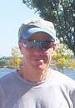 Oct 201978 yrs, 82 daysLee Bengston Nov 2015FemaleFemaleFemale64Leslie ThompsonDec 202060Lu ShawJuly 201859Kathleen HancockJune 2014Walkers (TS, non-scratch)Walkers (TS, non-scratch)Walkers (TS, non-scratch)77Jerry WischmeyerDecember 201876Janet FairsJanuary 202076Richard EllisAugust 2015Youngest Individual TS Winners (Individual TS race)Youngest Individual TS Winners (Individual TS race)Youngest Individual TS Winners (Individual TS race)MaleMaleMale5Nick SerafiniJan 20226Jared CarringanAug 19928Sean HartleyMay 1977FemaleFemaleFemale3 yrs 338 daysMarie SerafiniJan 20239Savannah SanchezJune 201311Peyton DaileyJuly 201111Susan KaspariJune 1986WalkersWalkersWalkers27George DyerApril 1995Best finish by related runners in an individual TS raceKim Gussie (1st), Ed Gussie (2nd), Jeff Gussie (3rd) (Sept 1979)Bob Williams (1st), Karl Williams (11th), Max Williams (12th) (Aug 1982)Kevin & Jan Kiehl (Husband & Wife) 1 & 2	(Dec 1995)Tom & Marcia Lemire (Husband & Wife) 1 & 2 (June 1970) Denver Track Club RaceBest finish by related runners in TS Season Best finish by related runners in TS Season Joe Mitchell (1st), Harley Look (2nd), Susan Look (6th), Krista Mitchell (7th)2016Ed Gussie (1st), Jeff Gussie (2nd), Kim Gussie (7th)1979Kristin Mott (1st) and Michael Cosper (3rd) (Partners)2013Brent Jockers (1st) and Theresa Jockers (3rd) (Husband & Wife)2010Mike Knipps (1st) and Joy Knipps (3rd) (Husband & Wife)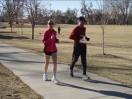 2004Jane Neimeier (1st) and Tom Neimeier (3rd)  (Wife & Husband)1977Brent Jockers (2nd) and Theresa Jockers (3rd) (Husband & Wife)2007Bonnie Keefe (5th) and Doug Smith (12th) (Husband & Wife)2006Youngest Scratch Winners (Full Year Results)Youngest Scratch Winners (Full Year Results)Youngest Scratch Winners (Full Year Results)MaleMaleMale29Andrew Maynard199030Richard Ames199130Ric Robinette1982FemaleFemaleFemale13Peyton Dailey201229Carita Hobson199830Charlotte Ayrcrigg1989Oldest Scratch Winners (Full Year Results)Oldest Scratch Winners (Full Year Results)Oldest Scratch Winners (Full Year Results)MaleMaleMale49Ken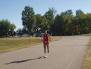 Applegate199745Tim Gentry200744Ray Hammitt1992FemaleFemaleFemale62Deb Cunningham202354Theresa Jockers2015Oldest TS Winners (Full Year Results)Oldest TS Winners (Full Year Results)Oldest TS Winners (Full Year Results)MaleMaleMale76Ed Yoblonski2021 (11 races)74Ken Applegate202263John Shea2020 (Covid – Shortened)FemaleFemaleFemale56Deb Cunningham201747Alice 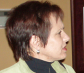 BedardVoorhees199945Anne Lawson1986WalkersWalkersWalkers67Ray Adams200363Ed Guiff200762Bob Carlson1987Youngest TS Winners (Full Year Results)Youngest TS Winners (Full Year Results)Youngest TS Winners (Full Year Results)Youngest TS Winners (Full Year Results)MaleMaleMaleMale14Wes CarlsonWes Carlson198429Nick BenjaminNick Benjamin200530Ric RobinetteRic Robinette1982FemaleFemaleFemaleFemaleTime Span NameFirst WinLatest Win42 years, 11 monthsMike Blanchard                                                                     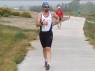  December 1980 (running)Nov 2023 (race walker).  Stopped scoring walkers separately in 2022.22 years, 9 monthsDeb Cunningham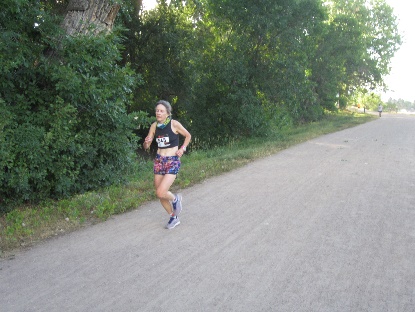 March 2001Dec 202319 years, 1 months Karen Voss 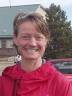  December 1994Jan 2013Most Scratch winsMale90Eric Greene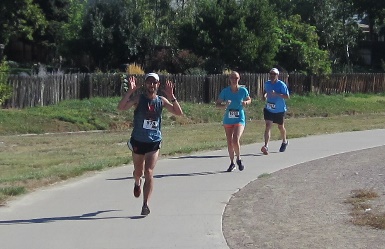 1 (2024) + 5(2023)+ 9(2022) + 7(2021) + 6 (2020) + 12 (2019) + 6 (2018) + 11 (2017) +9(2016) + 7(2015) + 2(2014) + 2 (2013) + 8(2012) + 42011)35 Mike Montano19Lee Courkamp8Jake Atherton6(2023) +2(2022)?Female84 Deb Cunningham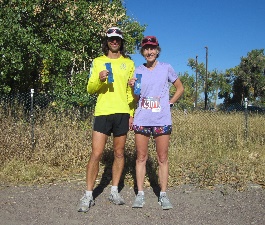 3(2023) + 6(2022) + 5(2021) + 3(2020) + 9(2019) + 4(2018) + 2(2017) + 3(2015) +5 (2014) + 6(2013) +2(2011) + 3(2009) +2 (2008) +1 (2007) + 4 (2006) + 4 (2005) + 5 (2004) + 10 (2003) + 4 (2002) + 5 (2001)40Karen Voss4 (2012) + 3(2011) + 5(2010) + 3(2009) + 8 (2008) + 5 (2007) + 3 (2006) + 3 (2005) + 3 (2004) + 1 (2003) +1 (2001) + 1 (1994)37Bette Poppers27Trish Filley18+Teresa Jockers2(2015) + x (2014) + x (2013) 3(2012) + 2 (2011) + 1(2010) +1(2008) +1(2007) +8 (1996)7Melissa Menard1 (2024) + 6(2023) Longest TS streak (consecutive races participated in)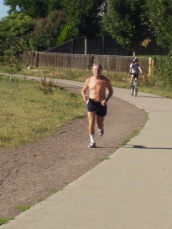  Longest TS streak (consecutive races participated in) Longest TS streak (consecutive races participated in)372Ric RobinetteStreak ended with Mar 2017 TS.356Jeff Olson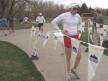 Active  - after Jan 2024 TS231David RothenburgerActive – after Jan 2024 TS153Mike KnippsStreak ended with Sept 2013 TS.141Chuck Thies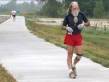 139Janet Gold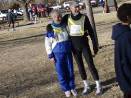 DateVenue# runners + walkers beating handicap Reason12/6/094.5 mi @ Wash Park0/47=0.00%15 degrees, wind chill below 0, 3” new snow, 100 yards visibility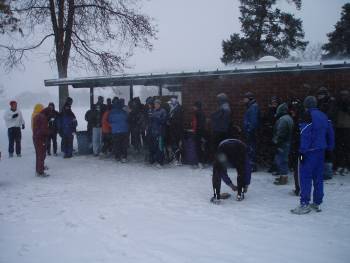 7/4/234k @ Bible Park0/35 = 0.0%Pouring rain. 55 degrees.  Most runners didn’t warm up and took it easy.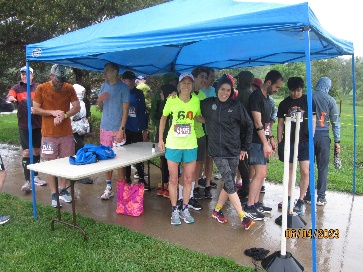 1/12/927 Mi @ Wash Park1/117 = .85%Cold w/ Snow on ground1/11/1110k @ Twin Lakes1/59 = 1.69%24 degrees, snowed overnight with snow packed course. A plow came through during the race.2/14/11Platte River path @  Platte River B&G1/50 = 2.00%Snowed overnight and early morning up to race time.1/7/967 Mi @ Wash Park2/98 = 2.04%1/7/06Twin Lakes Park1/47 = 2.13%Icy and snow-drift covered course10/10/12Cottonwood Park1/39=2.56%Cold – mid 30s after 80s prior week.  Wind from the northDateVenueTemperatureMarch 3, 20193 mile @ Crown Hill2 degrees at race time with a slight breeze from the north.  Snowed the night before.  Course was plowed, but still had an inch of snow on it.  Mass start.  Only 39 participants.February 20083 mile @ Crown Hill3 degrees at race time.  No wind, but very cold. January 5, 201410k @ Twin Lakes13 degrees at race time, but 9 MPH wind making wind chill below 0.  Snow on ground and snowing during race.  Two pickup truck snowplows passed us on the course.August 1, 20085k @ deKoevendDaytime high was 104TimeNameDateDateTwin Lakes Park (Jan TS)  Twin Lakes Park (Jan TS)  Twin Lakes Park (Jan TS)  Twin Lakes Park (Jan TS)  20:41Scott DaileyScott DaileyJan 201227:00Jen LallierJen LallierJan 2013Platte River Trail (Feb 2022 Couse)Platte River Trail (Feb 2022 Couse)Platte River Trail (Feb 2022 Couse)Platte River Trail (Feb 2022 Couse)22:04Daniel RiceDaniel RiceFeb 202327:54Lindsay FryerLindsay FryerFeb 2022Platte River Trail (Feb TS 2020 Course)  Platte River Trail (Feb TS 2020 Course)  Platte River Trail (Feb TS 2020 Course)  Platte River Trail (Feb TS 2020 Course)  22:30Nicholas DunfordNicholas DunfordFeb 202020:30Brooke KishBrooke KishFeb 2020Platte River Trail (Feb TS 2019 Course)  Platte River Trail (Feb TS 2019 Course)  Platte River Trail (Feb TS 2019 Course)  Platte River Trail (Feb TS 2019 Course)  19:51Eric GreeneEric GreeneFeb 201927:58Caitlyn TruongCaitlyn TruongFeb 2019Platte River Trail (Feb TS – 2018 and Earlier)  Platte River Trail (Feb TS – 2018 and Earlier)  Platte River Trail (Feb TS – 2018 and Earlier)  Platte River Trail (Feb TS – 2018 and Earlier)  19:0319:0319:0319:0321:2721:2721:2721:27Stapleton’s Central Park (May TS)  Stapleton’s Central Park (May TS)  Stapleton’s Central Park (May TS)  Stapleton’s Central Park (May TS)  18:38Jay WinkelhakeJay WinkelhakeMay 201421:26Sabine PreisingerSabine PreisingerMay 2014Riverwalk Ballfields (Thornton)  Riverwalk Ballfields (Thornton)  Riverwalk Ballfields (Thornton)  Riverwalk Ballfields (Thornton)  20:27Derek GriffithsDerek GriffithsSept 202125:06Cori DiekmeierCori DiekmeierSept 2021Trailhead Park (Sep or Jan TS)  Trailhead Park (Sep or Jan TS)  Trailhead Park (Sep or Jan TS)  Trailhead Park (Sep or Jan TS)  18:02Andrew HalversonAndrew HalversonSep 201623:20Annelise HowellAnnelise HowellJan 2019Star K Ranch (Oct TS)Star K Ranch (Oct TS)Star K Ranch (Oct TS)Star K Ranch (Oct TS)21:23Chin GoChin GoOct 202131:07Harleigh SanchezHarleigh SanchezOct 2022Beck Rec Center (Oct TS)Beck Rec Center (Oct TS)Beck Rec Center (Oct TS)Beck Rec Center (Oct TS)21:44Richard MalcolmRichard MalcolmOct 201928:58Lisa WilsonLisa WilsonOct 2019Thornton Carpenter Park (Oct TS)Thornton Carpenter Park (Oct TS)Thornton Carpenter Park (Oct TS)Thornton Carpenter Park (Oct TS)30:43Carmen KittsCarmen KittsOct 201620:09Mike QuespeMike QuespeNov 2018Cottonwood Park (Oct TS)  Cottonwood Park (Oct TS)  Cottonwood Park (Oct TS)  Cottonwood Park (Oct TS)  20:36Neil McDonaghNeil McDonaghOct 201423:55Sarah HellmanSarah HellmanOct 2012Prairie Gateway Park (Nov TS)  	Prairie Gateway Park (Nov TS)  	Prairie Gateway Park (Nov TS)  	Prairie Gateway Park (Nov TS)  	17:28Tripp HippleTripp HippleNov 201321:58Erin DonnellyoErin DonnellyoNov 2016Westminster City Park (Nov TS)  Westminster City Park (Nov TS)  Westminster City Park (Nov TS)  Westminster City Park (Nov TS)  18:50Steven JohnsonSteven JohnsonNov 201122:51Jennifer OneyJennifer OneyNov 2011TimeNameDate2 Mile Races2 Mile Races2 Mile Races2 Mile at Stone House Park (July TS)  New Course as of July 20232 Mile at Stone House Park (July TS)  New Course as of July 20232 Mile at Stone House Park (July TS)  New Course as of July 2023Mile at Stone House Park (July TS)  New Course as of July 2018Mile at Stone House Park (July TS)  New Course as of July 2018Mile at Stone House Park (July TS)  New Course as of July 20182 Mile at Stone House Park (July TS)  New Course as of July 20182 Mile at Stone House Park (July TS)  New Course as of July 20182 Mile at Stone House Park (July TS)  New Course as of July 201811:21Eric GreeneJuly 202213:16Jayme BrindleJuly 201922:04Michael BlanchardJuly 20192 Mile at Stone House Park (July TS)  July 2012-July 20172 Mile at Stone House Park (July TS)  July 2012-July 20172 Mile at Stone House Park (July TS)  July 2012-July 201710:49Eric GreeneJuly 201212:49Jayme BrindleJuly 201619:25Mike BlanchardJuly 20122 Mile at Expo Park (July TS)  New Course as of July 20112 Mile at Expo Park (July TS)  New Course as of July 20112 Mile at Expo Park (July TS)  New Course as of July 201110:42Mike IrwinJuly 201113:54Peyton DaileyJuly 201124:23Ed GuiffJuly 20112 Mile at Bible Park (July TS)  New Course as of 5/31/092 Mile at Bible Park (July TS)  New Course as of 5/31/092 Mile at Bible Park (July TS)  New Course as of 5/31/0910:47Kiefer JohnsonJune 201013:19Ginger KnottJune 201018:11Mike BlanchardJune 20092 Mile at Bible Park (July TS)  original course2 Mile at Bible Park (July TS)  original course2 Mile at Bible Park (July TS)  original course10:33Jason Saitta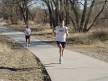 July 200213:31Karen VossJuly 200817:44Mike BlanchardJuly 20042 Mile at Big Dry Creek (Aug TS)2 Mile at Big Dry Creek (Aug TS)2 Mile at Big Dry Creek (Aug TS)11:38Rafael PachecoAug 199912:37Carita HobsonAug 199918:10Mike BlanchardAug 19992 Mile at Addenbrooke Park (June TS)2 Mile at Addenbrooke Park (June TS)2 Mile at Addenbrooke Park (June TS)10:11Chad FlynnJune 199812:25Theresa Chavez JockersJune 199615:29Mike BlanchardJune 19952 Mile at Rocky Mountain Lake Park (June TS)2 Mile at Rocky Mountain Lake Park (June TS)2 Mile at Rocky Mountain Lake Park (June TS)9:29Ronn SmithAug 197411:39Bette PoppersJune 198316:56Ray FranksJune 19872 Mile at Red Rocks Business Park (June TS)2 Mile at Red Rocks Business Park (June TS)2 Mile at Red Rocks Business Park (June TS)10:31Mike CordovaJune 198912:38Allyson RobbinsJune 198918:06Ray FranksJune 19882 Mile at Field Street Park (June TS)2 Mile at Field Street Park (June TS)2 Mile at Field Street Park (June TS)10:38Dale PetersenJune 198812:20Rae Marie SmilanicJune 198816:19Ray FranksJune 19882 Mile at Berkeley Lake Park (July TS)2 Mile at Berkeley Lake Park (July TS)2 Mile at Berkeley Lake Park (July TS)9:38John LunnJun 197212:45Pam YoungJun 19722 Mile at Wash Park (October TS)2 Mile at Wash Park (October TS)2 Mile at Wash Park (October TS)9:33Steve MatthewsAug 196713:39Pam WeigleJun 19712.2 Mile Races2.2 Mile Races2.2 Mile Races2.2 Mile at DeKoevend Park (July TS)2.2 Mile at DeKoevend Park (July TS)2.2 Mile at DeKoevend Park (July TS)11:52Mike Montano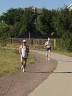 July 198513:22Barb EarlyJuly 19852.2 Mile at Twin Lakes Park (July TS)2.2 Mile at Twin Lakes Park (July TS)2.2 Mile at Twin Lakes Park (July TS)11:18Dan HaneyJuly 199413:41Theresa Chavez JockersJuly 199617:39Mike BlanchardJuly 19962.2 Mile at Wash Park (July or Aug TS)2.2 Mile at Wash Park (July or Aug TS)2.2 Mile at Wash Park (July or Aug TS)10:43Lee CourkampJune 196412:55Bette PoppersJuly 198417:39Mike BlanchardJuly 19962.3 & 2.4 Mile Races2.3 & 2.4 Mile Races2.3 & 2.4 Mile Races2.3 Mile at Stone House Park (July TS)2.3 Mile at Stone House Park (July TS)2.3 Mile at Stone House Park (July TS)12:47Chad FlynnJuly 199914:07Emily KnaubJuly 199920:45Mike BlanchardJuly 19992.4 Mile at Stone House Park (June TS)2.4 Mile at Stone House Park (June TS)2.4 Mile at Stone House Park (June TS)13:26Keith JohnsonJune 200916:02Karen VossJune 200421:04Mike BlanchardJune 20062.4 Mile at City Park (June TS)2.4 Mile at City Park (June TS)2.4 Mile at City Park (June TS)13:45Tim GentryJune 200516:01Angie AndersonJune 200521:11Mike BlanchardJune 20054k Races4k Races4k Races4k @ Bible Park (June TS) (June 2023 Course with mud bowl)4k @ Bible Park (June TS) (June 2023 Course with mud bowl)4k @ Bible Park (June TS) (June 2023 Course with mud bowl)14:13Jake AthertonJune 202318:27Melisa MenardJune 202329:14Jan Hill June 20234k @ Bible Park (June TS)4k @ Bible Park (June TS)4k @ Bible Park (June TS)13:03Brad LoweryJune 201316:44Peyton DaileyJune 201223:54Mike BlanchardJune 20123 Mile Races3 Mile Races3 Mile Races3 Mile at Crown Hill Park (March TS) (New course as of 2015)3 Mile at Crown Hill Park (March TS) (New course as of 2015)3 Mile at Crown Hill Park (March TS) (New course as of 2015)16:39Eric GreeneMarch 201619:57Jayme BrindleMarch 201631:42Mike BlanchardMarch 20173 Mile at Crown Hill Park (March TS)3 Mile at Crown Hill Park (March TS)3 Mile at Crown Hill Park (March TS)15:43Richard AmesMarch 199419:27Amy BarnishMarch 199323:54Mike BlanchardMarch 19953 Mile at Utah Park (March TS)3 Mile at Utah Park (March TS)3 Mile at Utah Park (March TS)15:41John CustyMarch 198819:19Cheryl BeckwithMarch 198828:47Bob DiCarloMarch 19883 Mile at Sloans Lake (March or July TS)3 Mile at Sloans Lake (March or July TS)3 Mile at Sloans Lake (March or July TS)14:38John HunsakerMarch 197818:55Bette PoppersSuzy TannerMarch 1980April 197826:46Dennis CrockMarch 19873 Mile at Wash Park (June TS)3 Mile at Wash Park (June TS)3 Mile at Wash Park (June TS)14:28Steve MatthewsApr 196720:51Pam WeigleDec 197021:50Floyd O’MearaFeb 1970 (racewalk)5K Races5K Races5K Races5k at Johnson Reservoir (March TS)5k at Johnson Reservoir (March TS)5k at Johnson Reservoir (March TS)17:27Jake AthertonMar 202324:39Ruth SerafiniMar 202333:11Jan HillMar 20235k at DeKoevend Park (August 2016 course)5k at DeKoevend Park (August 2016 course)5k at DeKoevend Park (August 2016 course)16:48Tristan MitchellAug 201622:11Sabine PreisingerAug 201632:44Michael BlanchardAug 20165k at DeKoevend Park (June or August TS)5k at DeKoevend Park (June or August TS)5k at DeKoevend Park (June or August TS)16:00Jonathan HuieAug 201120:05Emily KnaubJune 199928:18Mike BlanchardJune 199916:44Chad FlynnJuly 199820:27Carita HobsonJuly 199827:05Mike BlanchardJuly 19985k at Clement Park (July or Aug TS)5k at Clement Park (July or Aug TS)16:45Ray HammittAug 199419:38Theresa Chavez JockersAug 199624:44Mike BlanchardAug 19955k at Twin Lakes Park (Aug TS)5k at Twin Lakes Park (Aug TS)16:43Dan HaneyAug 199320:44Trish FilleyAug 199324:40Mike BlanchardAug 19935k at Prospect Park (Aug TS)5k at Prospect Park (Aug TS)16:58Ray HammittAug 199220:05Theresa ChavezAug 199228:31Dennis VelasquezAug 19925k at Lake Arbor (Aug TS)5k at Lake Arbor (Aug TS)16:34Tom DonohoueAug 199120:05Amy LopinaAug 199128:53Jack WackwitzAug 19915k at Kennedy Golf Course (Aug TS)5k at Kennedy Golf Course (Aug TS)16:55Mike CordovaAug 198920:05Allyson RobbinsAug 198926:40Ray FranksAug 19885k at Utah Park (Mar TS)5k at Utah Park (Mar TS)15:41John CustyMar 198819:19Cheryl BeckwithMar 198828:47Bob DiCarloMar 19885k at Berkeley Lake Park (Jul or Aug TS)5k at Berkeley Lake Park (Jul or Aug TS)16:08Mike MontanoJuly 198119:29Bette PoppersJuly 197829:09Maurice ColemanAug 19875k at Wash Park (Jul TS)5k at Wash Park (Jul TS)15:00Jeff NormanJuly 197619:58Barbara MartinJuly 19764 Mile Races4 Mile Races4 Mile at City Park  (new course as of April 2023)4 Mile at City Park  (new course as of April 2023)4 Mile at City Park  (new course as of April 2023)22:53Jake AthertonApr 202332:33Deb CunninghamApr 20234 Mile at City Park  (new course as of April 2021)4 Mile at City Park  (new course as of April 2021)Apr 202122:42Eric GreeneApr 202231:11Deb CunninghamApr 202146:51Michael BlanchardApr 20214 Mile at City Park  (new course as of April 2008)4 Mile at City Park  (new course as of April 2008)21:41Chris KnottApr 201427:56Karen VossApr 200838:15Mike BlanchardApr 20094 Mile at City Park  (new course for April 2006)4 Mile at City Park  (new course for April 2006)23:56Tim GentryApr 200628:05Karen VossApr 200635:36Mike BlanchardApr 20064 Mile at Bear Creek Bike Path (new course as of April 1999)4 Mile at Bear Creek Bike Path (new course as of April 1999)21:47Jason SaittaApr 200225:53Carita HobsonApr 199935:47Mike BlanchardApr 20014 Mile at Bear Creek Bike Path - old course (Apr or Oct TS)4 Mile at Bear Creek Bike Path - old course (Apr or Oct TS)21:01John CustyOct 198526:00Lynn McEwenOct 198931:50Mike BlanchardApr 19954 Mile at Wash Park (Oct TS)4 Mile at Wash Park (Oct TS)19:37John GregorioNov 197224:50Bette PoppersOct 19814 Mile at Cheeseman Park (Feb TS)4 Mile at Cheeseman Park (Feb TS)20:34Steve AcuffNov 197427:04Bette PoppersFeb 19794 Mile at Bible Park (Feb TS)4 Mile at Bible Park (Feb TS)20:26Mike BordellFeb 197628:48Marsha HeiningFeb 19764.4 Mile Races4.4 Mile Races4.4 Mile at Wash Park (Dec TS)4.4 Mile at Wash Park (Dec TS)22:29Doug NelsonDec 199027:18Susan McCabeDec 198938:19Mike BlanchardDec 19954.5 Mile Races4.5 Mile Races4.5 Mile at Wash Park (Dec TS)4.5 Mile at Wash Park (Dec TS)24.23Lonnie CruzDec 201430:11Sharon Gallant-PierceDec 201746:16Mike BlanchardDec 20124.75 Mile Races4.75 Mile Races4.75 Mile at Fed Center (May TS)4.75 Mile at Fed Center (May TS)26:29Chad FlynnMay 199831:48Carita HobsonMay 199845:00Sally RichardsMay 19985 Mile Races5 Mile Races5Mile at Beck Rec Center (October TS)5Mile at Beck Rec Center (October TS)30:28Eric GreeneOct 202038:52Deb CunninghamOct 202060:51Mike BlanchardOct 20205 Mile at Stapleton’s City Park (May TS)5 Mile at Stapleton’s City Park (May TS)27:34Brad LoweryMay 201334:15Ginger KnottMay 201047:56Mike BlanchardMay 20125 Mile at Carson Nature Center (on dirt next to South Platte Trail) (May TS)5 Mile at Carson Nature Center (on dirt next to South Platte Trail) (May TS)27:25Jason Saitta May 200637:13Deb CunninghamMay 200644:55Mike BlanchardMay 2006 5 Mile at Carson Nature Center (South Platte Trail) (May TS)5 Mile at Carson Nature Center (South Platte Trail) (May TS)28:19Jason Saitta May 200335:04Karen Voss May 2004 44:58Mike BlanchardMay 2005 5 Mile at FRCC/Big Dry Creek Trail (May TS)5 Mile at FRCC/Big Dry Creek Trail (May TS)27:36Jason SaittaMay 200133:53Carita Hobson May 200048:45Mike BlanchardMay 20015 Mile at Federal Center (Apr or May TS)5 Mile at Federal Center (Apr or May TS)26:41John CustyMay 198532:29Lynn McEwanApr 199040:49Mike BlanchardMay 19955 Mile at Wash Park (Dec TS)5 Mile at Wash Park (Dec TS)24:58Steve MatthewsJun 196831:31Bette Poppers Dec 198143:33Ray FranksDec 19875 Mile at City Park (May or June TS)5 Mile at City Park (May or June TS)24:24Tom Duits & Bob LewisMay 198132:41Val RanumMay 19835 Mile at DeKoevend Park (May TS)5 Mile at DeKoevend Park (May TS)28:02Mike MontanoJune 197938:06Maureen CollarJune 19795 Mile at Arapahoe HS (Jan TS)5 Mile at Arapahoe HS (Jan TS)25:49Charlie MessengerJan 197143:30Laurie KearnsJan 19736 Mile Races6 Mile Races6 Mile at Sloans Lake (May TS)6 Mile at Sloans Lake (May TS)31:18Lee CourkampAug 197141:01Donna MessengerFeb 19736 Mile at Wash Park (May TS)6 Mile at Wash Park (May TS)30:38Steve MatthewsMay 196744:53Pam WeigleMay 197210K Races10K Races10K at Riverwalk Ballfields Thornton 2023+ course (Sep TS)10K at Riverwalk Ballfields Thornton 2023+ course (Sep TS)35:42Eric GreeneSept 202346:16Melissa MenardSept 20231:22:15Michael BlanchardSept 202310K at Riverwalk Ballfields Thornton 2022+ course (Sep TS)10K at Riverwalk Ballfields Thornton 2022+ course (Sep TS)36:52Eric GreeneSept 202252:23Deb CunninghamSept 20221:15:53Michael BlanchardSept 202210K at Riverwalk Ballfields Thornton – Pre 2022 course (Sep TS)10K at Riverwalk Ballfields Thornton – Pre 2022 course (Sep TS)37:32Eric GreeneSept 20211:08:24Ha NguyenCaitlyn TruongSept 20211:14:45Michael BlanchardSept 202110K at TrailHead Park (Jan TS)10K at TrailHead Park (Jan TS)35:25Thomas RobbinsJan 202444:03Theresa TufaroJan 20201:08:28Michael BlanchardJan 202010K at Twin Lakes (Jan TS)10K at Twin Lakes (Jan TS)35:17Tristan MitchellJan 200944:38Karen VossJan 200759:35Mike BlanchardJan 200610K at City Park (Jan or Feb TS)10K at City Park (Jan or Feb TS)33:13	Richard AmesFeb 199139:21	Susan McCabeJan 199051:54Mike BlanchardFeb 199510K at Wash Park (Dec TS)10K at Wash Park (Dec TS)31:54Steve MatthewsNov 196744:18Sandra GarrattJan 197910K at DeKoevend Park (May TS)10K at DeKoevend Park (May TS)34:39Henry BarksdaleMay 197838:38Sue OranMay 197810K at Sloans Lake (May TS)10K at Sloans Lake (May TS)31:31Robbert FittsMay 197643:18Carolyn JarrettMay 197710K in Vail (Sep)10K in Vail (Sep)34:14Damien KochSep 19717 Mile Races7 Mile Races7 Mile on S. Platte River Bike Path (from Reynolds Landing) (Feb 2022)7 Mile on S. Platte River Bike Path (from Reynolds Landing) (Feb 2022)41:20Jake AthertonFeb 202350:33Jayme BrindleFeb 20227 Mile on S. Platte River Bike Path (from Platte River Bar & Grill) (Feb 2020 course) – short @ 6.93 Mil7 Mile on S. Platte River Bike Path (from Platte River Bar & Grill) (Feb 2020 course) – short @ 6.93 Mil40:45Glen MaysFeb 202049:48Jayme BrindleFeb 20201:21:05Mike BlanchardFeb 20207 Mile on S. Platte River Bike Path (from Platte River Bar & Grill) (Feb 2019 course) 7 Mile on S. Platte River Bike Path (from Platte River Bar & Grill) (Feb 2019 course) 42:55Eric GreeneFeb 201952:51Deb CunninghamFeb 20191:17:28Mike BlanchardFeb 20197 Mile on S. Platte River Bike Path (from Platte River Bar & Grill) (Feb 2014 course) 7 Mile on S. Platte River Bike Path (from Platte River Bar & Grill) (Feb 2014 course) 38:50Lonnie CruzFeb 201548:00Jayme BrindleFeb 20171:17:33Mike BlanchardFeb 20177 Mile on S. Platte River Bike Path (from Platte River Bar & Grill) (Feb 2012 course) 7 Mile on S. Platte River Bike Path (from Platte River Bar & Grill) (Feb 2012 course) 42:01Brian CheekFeb 201352:15Karen VossFeb 20121:12:18Mike BlanchardFeb 20137 Mile on S. Platte River Bike Path (from Platte River Bar & Grill) (2011 Course) 7 Mile on S. Platte River Bike Path (from Platte River Bar & Grill) (2011 Course) 41:04Tristan MitchellFeb 201053:30Karen VossFeb 20101:12:26Mike BlanchardFeb 20107 Mile at Cherry Creek State Park (Feb or Mar TS) Course starting from West lot7 Mile at Cherry Creek State Park (Feb or Mar TS) Course starting from West lot40:27	Marcus CorbettFeb 200950:52Sarah SzymanskiFeb 20091:11:31Mike BlanchardFeb 20097 Mile at Cherry Creek State Park (Feb or Mar TS)7 Mile at Cherry Creek State Park (Feb or Mar TS)35:36	Derek GriffithsFeb 200346:54Carita HobsonMar 20001:07:22Mike BlanchardMar 20017 Mile at Wash Park (Jan TS)7 Mile at Wash Park (Jan TS)36:47Frank MencinJan 197643:28	Maureen CustyJan 19821:04:46Mike BlanchardJan 199912k Races12k Races12k @ Star K Ranch (Sand Creek)12k @ Star K Ranch (Sand Creek)44:45Eric GreeneOct 202358:23Melissa MenardOct 20231:30:03Mike BlanchardOct 20218 Mile Races8 Mile Races8 Mile at Beck Rec Center (Oct TS)8 Mile at Beck Rec Center (Oct TS)48:58Eric GreeneOct 20191:00:30Deb CunninghamOct 20191:31:00Mike BlanchardOct 20198 Mile at Carpenter Park (Oct TS)8 Mile at Carpenter Park (Oct TS)49:25Eric GreeneOct 20181:01:18Deb CunninghamOct 2018No race walkers – USATF race held same time8 Mile at Trailhead Park (Sept TS)8 Mile at Trailhead Park (Sept TS)46:10Eric GreeneSep 201655:29Sabine PreisingerSep 20141:21:18Mike BlanchardSep 20128 Mile at Platte River Bar & Grill (Sept TS)8 Mile at Platte River Bar & Grill (Sept TS)46:04  Tristan MitchellSep 200959:03Karen VossSep 20091:19:16  Mike BlanchardSep 20098 Mile at Chatfield – new course as of 10/2004 (Oct TS)8 Mile at Chatfield – new course as of 10/2004 (Oct TS)47:36Keith Johnson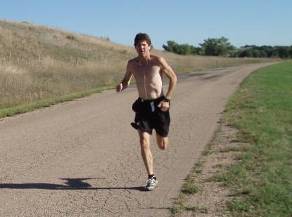 Sep 200858:59Bonnie KeefeOct 20061:16:07  Mike BlanchardOct 20058 Mile at Chatfield – old course (Sept or Oct TS)8 Mile at Chatfield – old course (Sept or Oct TS)43:42  John CustySept 198555:11Bette PoppersOct 19831:17:24  Mike BlanchardOct 20018 Mile at Waterton (Sept or Oct TS)8 Mile at Waterton (Sept or Oct TS)44:59	Andrew MaynardSept 198953:51Allyson Robbins  Sept 19891:14:37Mike BlanchardOct 19988 Mile at Highline Canal (Sept TS)8 Mile at Highline Canal (Sept TS)43:50	Dale PetersenSept 198656:49Mary GreerSept 19868 Mile at Martin Marietta (Sept TS)8 Mile at Martin Marietta (Sept TS)46:39Rich BeaversSept 198157:23Rachella SeeleySept 19818 Mile at Viele Lake (Sept TS)8 Mile at Viele Lake (Sept TS)45:46Mike MontanoSept 197855:01Bette PoppersSept 19788 Mile at Cherry Creek Reservoir (Sept TS)8 Mile at Cherry Creek Reservoir (Sept TS)44:40Ed BinghamSept 19761:08:03Bette PoppersSept 19768 Mile at Wash Park (Sept TS)8 Mile at Wash Park (Sept TS)41:43	Mike LohmanAug 197353:36Betsy HarrcrierSept 19759 Mile Races9 Mile Races9 Mile at Thornton’s Carpenter Park – new course as of 9/20169 Mile at Thornton’s Carpenter Park – new course as of 9/20161:08:28Deb CunninghamNov 2018  52:21Jonathan HuieNov 20181:40:17Mike BlanchardOct 20169 Mile at Prairie Gateway Park (Rocky Mountain Arsenal) – new course as of 11/3/20139 Mile at Prairie Gateway Park (Rocky Mountain Arsenal) – new course as of 11/3/201354.18Eric GreeneNov 20171:04:35Sabine PreisingerNov 20141:37:12Mike BlanchardNov 20119 Mile at Twin Lakes – new course as of 10/2010 9 Mile at Twin Lakes – new course as of 10/2010 52:35Peter Lucas-RobertsOct 20101:05:41Suzette BossartOct 20101:41:19Ed GuiffOct 20109 Mile at Westminster City Park – new course as of 10/2007 – this is 0.1 miles too short 9 Mile at Westminster City Park – new course as of 10/2007 – this is 0.1 miles too short 55:23Hector MartinezOct 20071:06:06Karen VossOct 20071:51:16Richard EllisOct 20079 Mile at Westminster City Park – new course as of 9/2005 w/o 1m around park. 9 Mile at Westminster City Park – new course as of 9/2005 w/o 1m around park. 55:27Adam FeerstNov 20081:01:06Nicole HahnNov 20111:25:11Mike BlanchardSept 2006                     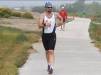 9 Mile at Westminster City Park – new course as of 9/2004 – 2003 edition was 0.25 miles too long (Sept TS) 9 Mile at Westminster City Park – new course as of 9/2004 – 2003 edition was 0.25 miles too long (Sept TS) 57:29Tim GentrySept 20041:06:45Deb CunninghamSept 20041:27:49Mike BlanchardSept 20049 Mile at Carson Nature Center/Platte River Bike Path (Sept or Oct TS)9 Mile at Carson Nature Center/Platte River Bike Path (Sept or Oct TS)50:58Jason SaittaSept 20021:05:54Susan BellardSept 20011:26:02Mike BlanchardSept 20019 Mile at Cherry Creek Reservoir (Apr TS)9 Mile at Cherry Creek Reservoir (Apr TS)47:15Robert HerdonApr 19911:01:56Lynn McEwanApr 19909 Mile at Clear Creek (Sept or Oct TS)9 Mile at Clear Creek (Sept or Oct TS)50:56David SwiderskiSept 19941:01:56Carita HobsonOct 19981:25:25Mike BlanchardOct 19989 Mile at Gates Crescent Park (Apr TS)9 Mile at Gates Crescent Park (Apr TS)52:55Mike KeefeApr 19831:04:11Val RanumApr 19839 Mile at Sloans Lake (Apr TS)9 Mile at Sloans Lake (Apr TS)53:20	Don WallerApr 19821:01:41Marilyn McCarthyApr 1982Rich Klassen died of a heart attack during this race on April 16, 1982Rich Klassen died of a heart attack during this race on April 16, 19829 Mile at Wash Park (Apr TS)9 Mile at Wash Park (Apr TS)45:15	Frank ShorterApr 19751:02:26Bette PoppersApr 19819 Mile at Wheat Ridge Bike Bath9 Mile at Wheat Ridge Bike Bath52:05Kurt Nichols1995, 96 or 971:06:37Susan Himelsteib1995, 96 or 979.15 Mile Races9.15 Mile Races9.15 Mile at Barr Lake (Sept TS)9.15 Mile at Barr Lake (Sept TS)56:14Chad FlynnSept 19991:02:59Carita HobsonSept 19991:29:11Mike BlanchardSept 199915K Races15K Races15K, but long at Prairie Gateway Park (Nov TS)15K, but long at Prairie Gateway Park (Nov TS)56:24Eric GreeneNov 20231:23:18Jitka O’FarrellNov 20231:58:54Mike BlanchardNov 202315K at Prairie Gateway Park (Nov TS)15K at Prairie Gateway Park (Nov TS)55:38Jake AthertonNov 20221:14:54Erin DonnellyNov 20211:50:07Mike BlanchardNov 202115K at Barr Lake (Sept TS)56:22Rob WrightSept 20001:08:01Michelle HancockSept 20001:33:48Mike BlanchardSept 200015k at Wash Park48:22Charlie Messenger196710 Mile Races10 Mile Races10 Mile at Trailhead Park (Sep TS)10 Mile at Trailhead Park (Sep TS)1:04:58Eric GreeneSep 20201:19:11Lindsey GerardSep 20202:08:21Michael BlanchardSep 202010 Mile at Prairie Gateway Park (Nov TS)10 Mile at Prairie Gateway Park (Nov TS)1:06:58Josh PilkingtonNov 20161:17:26Sabine PriesingerNov 20162:01:19Jan HillNov 201610 Mile on Cherry Creek Trail from Cottonwood Park – (Oct TS)10 Mile on Cherry Creek Trail from Cottonwood Park – (Oct TS)59:57Eric GreeneOct 20151:15:50Peyton DaileyOct 20121:46:56Mike BlanchardOct 201210 Mile at Big Dry Creek – (Nov or Sep TS)10 Mile at Big Dry Creek – (Nov or Sep TS)59:58Eric GreeneOct 20161:12:37Shannon FilarNov 20101:49:59Michael BlanchardSep 201910 Mile at Waterton – (Oct or Nov TS)10 Mile at Waterton – (Oct or Nov TS)56:29Jason SiattaNov 20061:13:48Ginger KnottOct 20091:40:40Mike BlanchardOct 200910 Mile at deKoevend – 11/2005 (Nov TS)10 Mile at deKoevend – 11/2005 (Nov TS)1:01:53Tim Gentry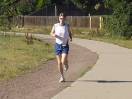 Nov 20051:13:21Karen VossNov 20051:45:42Mike BlanchardNov 200510 Mile at Twin Lakes (Nov TS)10 Mile at Twin Lakes (Nov TS)1:02:01Scott PostonNov 20021:11:53Susan BellardNov 20012:17:04John Lyle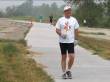 Nov 200110 Mile Arapahoe High School (Nov TS)10 Mile Arapahoe High School (Nov TS)54:01Wes CristNov 197x?1:05:32Pam AllenNov 197610 Mile at Bear Creek (Nov TS)10 Mile at Bear Creek (Nov TS)56:06John CustyNov 19851:07:24Susan McCabeNov 198910 Mile at Carson Nature Center (Nov TS)10 Mile at Carson Nature Center (Nov TS)56:38Ralph RodriquezNov 19941:09:30Theresa ChavezNov 19921:34:18Mike BlanchardNov 199810 Mile at DeKoevend Park (Nov TS)10 Mile at DeKoevend Park (Nov TS)57:15Rick KatzNov 19781:14:03Bette PoppersNov 197810 Mile at Inverness Business Park (Nov TS)10 Mile at Inverness Business Park (Nov TS)54:42Jim GusekNov 19791:08:23Bette PoppersNov 198010 Mile at Red Rocks Business Park (Nov TS)10 Mile at Red Rocks Business Park (Nov TS)58:50Leroy ArchuletaNov 19861:15:32Cheryl BeckwithNov 198610 Mile at Wash Park (Sept TS)10 Mile at Wash Park (Sept TS)53:37Craig RunyanMay 196712 Mile Races12 Mile Races12 Miles at Wash Park (Aug )12 Miles at Wash Park (Aug )1:06:03Lee CourkampAug 19711:29:55Pam WeigleAug 197120K Races20K Races20k at Wash Park20k at Wash Park64:51Floyd GodwinOct 196715 Mile Races15 Mile Races15 Mile at Arapahoe HS (Mar)15 Mile at Arapahoe HS (Mar)1:24:46Tom BergerMar 19721:53:01Pam WeigleMar 197225K Races25K Races25k at Wash Park25k at Wash Park81:28Steve MatthewsMar 196830K Races30K Races30k at Wash Park30k at Wash Park1:42:38Steve Matthews196920 Mile Races20 Mile Races20 Mile at Arapahoe HS (Apr)20 Mile at Arapahoe HS (Apr)1:57:32Steve MatthewsApr 19712:40:18Pam WeigleApr 1972MarathonMarathonMarathon at Wash ParkMarathon at Wash Park2:28:56Floyd GodwinFeb 19673:19:11Pam WeigleMay 19721/2 Hour Run1/2 Hour Run1/2 Hour Run4 miles, 640 YardsPam Weigle197x?1  Hour Run1  Hour Run1  Hour Run10 Miles, 987 YardsJohn LandwehrJun 1972